РЕЦЕНЗИЯ на монографию «Артық салмағы бар адамдарда полиморбидті жағдайлардың эпидемиологиясы және қауіп қатер факторлары» доктора философии PhD, и.о. доцента А.Д. Садыковой и преподавателя кафедры Клинических дисциплин У.Е. Сагалбаевой Казахского Национального Университета имени аль-ФарабиМонография «Артық салмағы бар адамдарда полиморбидті жағдайлардың эпидемиологиясы және қауіп қатер факторлары»  создана для совершенствования организации диагностики и профилактики фатальных осложнений при полиморбидных состояниях и создания нового алгоритма оказания помощи врачам общей практики в кардиологии, эндокринологии.Актуальность монографии заключается в том, что, в данной монографии исследуются основные факторы, влияющие на осложнения неинфекционных заболеваний, основные заболевания, приводящие к смерти, и связанные с ними состояния. Выявление факторов риска развития серьезных летальных осложнений, раннее выявление сердечно-сосудистых заболеваний и диабета и связанных с ними полиморбидных состояний, алгоритмы, представленные в данной монографии, позволяют обосновать и целенаправленно предотвратить раннее развитие заболеваемости и смертности.Преимуществом монографии, помимо содержащейся ёмкой информации является то, что монография будет полезна для вузов, занимающихся подготовкой научно-педагогических кадров.РецензентPhD, Заместитель декана факультета послевузовского высшего медицинского образования, МКТУ им. Х.А.Ясави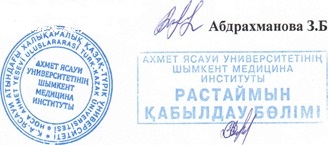 